ADVANCE Distinguished Lecture Series Screening Rubric
Applicant Name: 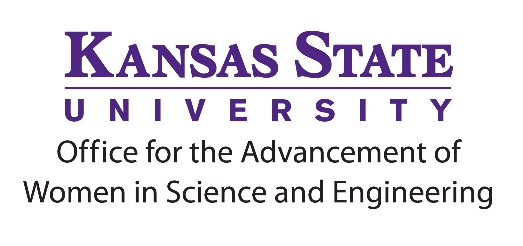 Additional comments on the application:  Match Between Speaker’s and Applicant’s InterestsMatch Between Speaker’s and Applicant’s InterestsMatch Between Speaker’s and Applicant’s InterestsMatch Between Speaker’s and Applicant’s InterestsOutstandingAcceptableUnsatisfactoryMatch between proposed speaker and applicant’s research interestsSuitability of proposed speaker as external letter writer for tenure and promotion case of applicant (e.g., is this a new contact for applicant?).Specific Goals and Time ManagementSpecific Goals and Time ManagementSpecific Goals and Time ManagementSpecific Goals and Time ManagementOutstandingAcceptableUnsatisfactorySpecific goals and anticipated benefitsDemonstrates that 90 percent of the visit is spent in one-on-one meetings between applicant and speaker OR activities that directly benefit host’s research agenda Match Between Speaker’s Visit and KAWSE’s Mission- Enriching the Lives of Women in STEMMatch Between Speaker’s Visit and KAWSE’s Mission- Enriching the Lives of Women in STEMMatch Between Speaker’s Visit and KAWSE’s Mission- Enriching the Lives of Women in STEMMatch Between Speaker’s Visit and KAWSE’s Mission- Enriching the Lives of Women in STEMOutstandingAcceptableUnsatisfactoryMatch between proposed speaker and KAWSE’s missionIf relevant: List of previous ADLS speakers and Explanation of Previous Visit Outcomes/BenefitsIf relevant: List of previous ADLS speakers and Explanation of Previous Visit Outcomes/BenefitsIf relevant: List of previous ADLS speakers and Explanation of Previous Visit Outcomes/BenefitsIf relevant: List of previous ADLS speakers and Explanation of Previous Visit Outcomes/BenefitsOutstandingAcceptableUnsatisfactoryExplanation of previous ADLS speaker visits and outcome/benefits of those visits